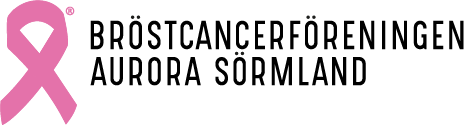 PROGRAM
Hösten 2019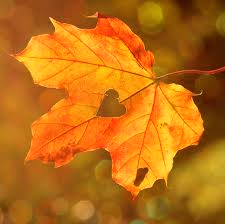 Förtroendevalda och Stödpersoner i BCF Aurora SörmlandStyrelsenStödpersonerKansli:BCF Aurora SörmlandEleonoragatan 18, 633 43 Eskilstuna016 - 13 15 20E-post: sormland@brostcancerforbundet.seBankgiro: 869 - 7971Följ oss på sociala medier och på hemsidan, alla aktiviteter läggs upp också där.Hemsida: sormland.brostcancerforbundet.seFacebookgrupper: Bröstcancerföreningen Aurora, SörmlandBröstcancerföreningen Unga Aurora-SörmlandPlanerade möten för styrelse och stödpersoner:Styrelsesammanträden 25 september och den 20 novemberStödpersons–verksamheten (SP)Är du medlem och kan tänka dig att bli stödperson så hör av dig till Marja Hellström eller Elisabeth Ros.Från styrelsenHär kommer höstens program för Bröstcancerföreningen Aurora, Sörmland, och de olika orterna där vi har aktiviteter. Vi är en ganska ny styrelse och tar tacksamt emot tankar och idéer av er medlemmar. Vi har under våren arbetat intensivt med att försöka sätta oss in i styrelsearbetet och få till planeringen av höstens aktiviteter.Vi kommer successivt att börja med utskick per mail, lägga ut information på hemsidan och i facebookgrupperna. Ca en tredjedel av våra medlemmar har en registrerad mailadress. Skicka gärna din mailadress till vår föreningsmail eller till någon i styrelsen så uppdaterar vi registret. Vi vill gärna ha tips på aktiviteter som ni medlemmar vill göra tillsammans med andra medlemmar i föreningen, för alla vet hur trevligt det är att träffa medsystrar som drabbats av bröstcancer och vi delar ju erfarenheter som bara vi har.Välkommen att höra av dig!All vår verksamhet och gemenskap styrs av medlemmarnas behov och efterfrågan. Kom till gemenskapen, oavsett ålder så kan vi ha roligt tillsammans och byta erfarenheter.Gemensamma aktiviteter35-års jubileumDen 21 september kl 16 på Sundbyholms slott,Mer information finns på hemsidan och i Facebookgrupperna. Pris 400 kr för medlemmar, se också separat inbjudan.Föreläsning Föreläsare Kathrine Wolde och Johanna Höök, Integrativ CancervårdTid: vecka 47, datum kommer lite senare.Gemensam utflyktVi åker till julmarknaden på Östermalma, mer information kommer separat.  Yoga- planeringStyrelsen är i planeringsstadiet för att starta upp yoga på alla tre orterna i Sörmland. Mer information kommer på hemsidan och i Facebookgrupperna framöver. 		Aktiviteter norra SödermanlandEskilstuna och SträngnäsKontaktpersoner aktiviteter EskilstunaIngegerd,  tel. 016-51 24 Elisabeth tel. 016-12 16 05 eller elisabeth_roos@yahoo.seMia tel. 070- 442 63 90 Aktiviteter mellersta SörmlandKatrineholm, Flen, Vingåker m.mKontaktpersoner aktiviteter mellersta SörmlandSolveig Lundkvist, tel: 070-565 15 13 solveig.lundkvist@iogt.se Marja Hellström, tel: 070-598 15 04 marja_h@telia. com   Aktiviteter södra SödermanlandNyköping/Oxelösund/Trosa m.m.Kontaktpersoner aktiviteter södra SörmlandPia Sundquist 0708 – 57 57 01Har du tips på aktiviteter så hör gärna av Dig så kan vi försöka fixa tillsammans.Väl mött till aktiviteterna!Välkommen till gemenskapen!I samarbete med 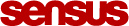 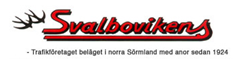 OrdförandeMia AnderssonEskilstuna070- 442 63 90KassörLena WieselgrenKatrineholm070- 834 88 54SekreterareCarina WetterhusSträngnäs073- 562 96 94Vice ordförandeMonica HelmisaariEskilstuna070- 089 38 90LedamotTerhi JohnssonEskilstuna070- 555 24 09RevisorMaria RingvallEskilstuna070- 176 02 98RevisorSolveig LundqvistNyköping070- 565 15 13Marja Hellström(SP-ansvarig)070 - 598 15 04KatrineholmElisabeth Ros (SP-ansvarig)016- 12 16 05070- 781 11 41EskilstunaIngegerd Ekström016- 51 24 08 073- 154 09 77EskilstunaArja Leppänen016- 51 40 06070- 227 05 14EskilstunaCajsa Swärd Bäck016- 51 83 39070- 751 65 86EskilstunaPia Sundquist0155- 575 70070- 857 57 01NyköpingNär och var?Innehåll28 augusti kl 18Eleonoragatan 18Medlemskväll- produkter till oktober Har du en stund över? Kom och tråda armband med oss. Vi bjuder på enklare förtäring. Meddela om du kommer i Facebookgruppen alt med sms till Mia 070- 442 63 9030 september kl 18Eleonoragatan 18Seniorshop OktoberOlika aktiviteter, se hemsidan och Facebookgrupperna för mer information.4 december kl 18 Eleonoragatan 18Julavslutning Gröt och skinksmörgås. Meddela om du kommer i Facebookgruppen alt med sms till Ingegärd Ekström Tisdagar kl. 18.00 - 18.45 Mälarsjukhuset EskilstunaVattengymnastik Anmäl till Siv Eriksson, SENSUS, om du är ny ”badare”. Tel. 016-15 38 46 eller 0702-58 79 5011 september16 oktober13 novemberAW, Gränden, Gymnastikgatan 2 kl. 17.00 12 september 17oktober  14 novemberKafé-träffar Mocca Deli, Fristadstorget, Eskilstuna kl. 14.00 När och var?Innehåll28 augusti kl 17.00 Upptaktsmöte Sultans konditori.25 september     Mer information kommer.23 oktoberKl 8.30   SjukhusparkeringenBesök på Bergs keramik i Torshälla Samåkning från sjukhusparkeringen. Anmälan till MarjaOktoberRosa Bandet försäljningar av våra produkter20 november         Vi äter lunch på Resdan, restaurangskolan. Anmälan till Marja senast 15 november. 4 december kl 17.00LinnegårdenAvslutning med gröt och skinksmörgås. Vi träffas på Linnegården och njuter av Solveigs goda gröt. Medtag en julklapp för ca 50:-kr  Anmälan till Solveig.9 september- 9 december kl 17.00-17.45Plats: Kupoolen, Kullbergska sjukhuset VattengymnastikLedare: Linda Carlsson, tel. 073-501 71 66  Om du är ny ”badare” anmäl dig till Sensus, Siv Eriksson Tel:016-153846 eller 0702-58 79 50Start 28 augusti. ojämna veckor kl 17.00-18.30        Onsdagsträffen Sultans Konditori, När och var?Innehåll28 augusti kl 17.30Besök hos konstnär Eva Kempe, i skärgården Lappetorp.  Anmäl för samåkning, vi åker 17.30 från tingsrättens parkering Nyköping. Sista anmälningsdag 24 augusti till Pia 0708 – 57 57 01.29 septemberkl 12.00Brunch Runnviken, pris 325 kr, anmälan till Kajsa Öhman 0702- 88 70 75 senast den 24 september (anmälan är bindande)17 oktober  kl 17.30Emma kliniken, hudvård, permanent make up m m. Västra Kvarngatan 20, Nyköping.  Anmälan till Pia 0708 – 57 57 01 senast 13 oktober.5 novemberkl 18.00,Pärla armband hos Pärlornas hantverk, Skjutsaregatan 11 , Nyköping, kostnad 50 kr plus det material vi väljer att använda  50 kr upp till 150 kr.  Max 8 personer anmälan till Pia senast den 31 oktober.5 september3 oktober7 november5 decemberFikaträffar kl 14.00 Huldas kaffestuga, V Trädgårdsgatan, Nyköping.Onsdagar kl. 17.45 – 18.30Nyköpings lasarettVattengymnastik, Anmälan till theres.johnson@sensus.se, 016– 15 38 40